Samodzielny Publiczny Zakład Opieki Zdrowotnej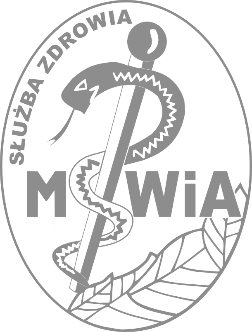 Szpital Specjalistyczny MSWiAul. Cieplicka 69-71 · 58-560 Jelenia Góratel. 75 64 35 700 · faks 75 64 35 741www.szpitalmsw.net, sekretariat@szpitalmsw.net								Jelenia Góra, dnia 11.12.2018 rokSprawa numer 25 /2018 ZAPROSZENIE DO ZŁOŻENIA OFERTY W POSTĘPOWANIUna stronę internetową i tablicę ogłoszeń Zamawiającegoo wartości szacunkowej nie przekraczającej progu stosowania ustawy z dnia 29 stycznia 2004 roku Prawo zamówień publicznych na podstawie art. 4 pkt. 8 ustawy Prawo zamówień publicznych (tekst jednolity Dz.U. z 2017 r., poz. 1579 ze zmianami).W związku z planowanym udzieleniem zamówienia Samodzielny Publiczny Zakład Opieki Zdrowotnej Szpital Specjalistyczny MSWiA w Jeleniej Górze zaprasza do składania ofert cenowych w następującym zakresie: „Zakup i dostawa tuszy i tonerów do drukarek, kserokopiarek i urządzeń wielofunkcyjnych na rzecz Samodzielnego Publicznego Zakładu Opieki Zdrowotnej Szpitala Specjalistycznego MSWiA w Jeleniej Górze w 2019 roku.”W ofercie prosimy o uwzględnienie zarówno materiałów oryginalnych o zwiększonej zawartości, jak również zamiennych również o zwiększonej zawartości. Do wszystkich produktów wymagamy gwarancji producenta.Szczegółowy wykaz asortymentowy określa specyfikacja asortymentowa, stanowiąca załącznik  do niniejszego zaproszenia.Rodzaj zamówienia: dostawaWspólny Słownik Zamówień: kod CPV 30.12.51.10-5Termin wykonania zamówienia 02.01.2019 r. do 31.12.2019 roku.Cenę za zrealizowanie niniejszego zamówienia należy podać zgodnie z formularzem  do niniejszego zaproszenia.Zaproponowane ceny będą porównane z innymi ofertami. Z firmą, która przedstawi najkorzystniejszą ofertę zostanie podpisana umowa. Od decyzji Zamawiającego nie przysługują środki odwoławcze.Opis warunków, jakie musi spełniać wykonawca:posiadać uprawnienia do wykonywania do wykonywania określonej działalności lub czynności, jeżeli przepisy prawa nakładają obowiązek ich posiadania,posiadać wiedzę i doświadczenie,dysponować odpowiednim  potencjałem technicznym oraz osobami zdolnymi do wykonania zamówienia,Miejsce i termin składania ofert:Ofert należy składać do dnia 18.12.2018 roku do godziny 10.00 w siedzibie Zamawiającego tj. w Samodzielnym Publicznym Zakładzie Opieki Zdrowotnej Szpitalu Specjalistycznym MSWiA w Jeleniej Górze, ulica Cieplicka 69-71, 58-560 Jelenia Góra, sekretariat, lub pokój 108 budynek „E”, bądź elektronicznie na adres sekretariat@szpitalmsw.net.Niniejsze zaproszenie oraz wszystkie dokumenty do niego dołączone mogą być użyte jedynie do sporządzenia oferty.Dostawca zobowiązany jest do złożenia wraz z ofertą:Wypełniony formularz ofertowy.Oświadczenie Dostawcy o spełnieniu warunków udziału w postępowaniuWymagane dokumenty załączone do ofert powinny być przedstawione w formie oryginału lub kserokopii poświadczonej za zgodność z oryginałem przez oferenta lub przez osobę uprawnioną do reprezentowania.Zamawiający zastrzega sobie prawo żądania przedstawienia oryginału lub notarialnie potwierdzonej kopii dokumentu w przypadku, gdy przedstawiona kserokopia dokumentu będzie budziła wątpliwość co do jej prawdziwości.Oferent ponosi wszelkie koszty związane z przygotowaniem i złożeniem oferty.Niniejsze zapytanie nie jest zamówieniem i otrzymanie od Państwa oferty nie powoduje żadnych zobowiązań wobec stron. Wobec niniejszego postepowania nie mają zastosowania przepisy ustawy Prawo zamówień publicznych.Zamawiający zastrzega sobie unieważnienie postępowania bez podania przyczyn.Osobą do kontaktów w sprawie niniejszego zaproszenia jest:Specjalista - mgr Stanisław Krasuski tel. 75 6435785, fax. 75 6435741, mail krasuski@szpitalmsw.net.Załączniki do niniejszego zaproszenia:Nr 1 Specyfikacja asortymentowaNr 2 Formularz ofertowy, Nr 3 Oświadczenie o spełnieniu warunków,Załącznik nr 1 do umowy nr        z dnia          rokuZałącznik nr 2, nr sprawy: 25/2018FORMULARZ OFERTOWY DOSTAWCYDane dotyczące OferentaNazwa: ...................................................................Siedziba: ...................................................................Adres poczty elektronicznej ..................................................................................Strona internetowa ..................................................................................Numer telefonu ..................................................................................Numer faksu ..................................................................................Numer REGON ..................................................................................Numer NIP ...................................................................................Numer PESEL ...................................................Numer dowodu osobistego (dot. Osób fizycznych prowadzących działalność gospodarczą) …………………………………………………………………..Zobowiązanie Oferenta:Nawiązując do zaproszenia z dnia 11.12.2018 roku w sprawie składania ofert na zakup i dostawę tonerów i tuszy do drukarek, kserokopiarek i urządzeń wielofunkcyjnych na rzecz Samodzielnego Publicznego Zakładu Opieki Zdrowotnej Szpitala Specjalistycznego MSWiA w Jeleniej Górze w 2019 roku, oferuję wykonanie zamówienia zgodnie z wymogami zaproszenia do składania ofert.Produkty oryginalnecena netto ..................................................................... zł(słownie) ...................................................................................podatek VAT ...................................................................................cena brutto ......................................................................zł(słownie) ......................................................................................................................................................................................................................Produkty zamienneCena oferty:cena netto ..................................................................... zł(słownie) ...................................................................................podatek VAT ...................................................................................cena brutto ......................................................................zł(słownie) ......................................................................................................................................................................................................................Oświadczam, że:Wykonam zamówienie w terminie do dnia ..............................................................Termin płatności (nie mniej niż 14 dni) ........................... dniReklamacje będą załatwiane w terminie .................................................... dniSposób zgłaszania problemów w przypadku uzasadnionych reklamacji ....................................................................................................................................................Załatwienie wykonania reklamacji ..............................................................................................................................................................................................................Oświadczenie dotyczące postanowień zaproszenia.Oświadczam, że zapoznałem/am się treścią zaproszenia do składania ofert, nie wnoszę żadnych zastrzeżeń oraz uzyskałem/am niezbędne informacje do przygotowania oferty.Oświadczam, że uważam się za związanego ofertą przez cały czas realizacji zamówienia.Oświadczam, że załączone do zaproszenia postanowienia – wzór umowy zostały przeze mnie zaakceptowane bez zastrzeżeń i zobowiązuję się w przypadku wyboru mojej oferty do zawarcia umowy w miejscu i terminie wyznaczonym przez Zamawiającego.DokumentyNa potwierdzenie spełnienia wymagań do oferty załączam:........................................................................................................................................................................................................................................................................................................................................................................................................................................................................................................................................................................................................Zastrzeżenie DostawcyInne informacje Dostawcy....................................................................................................................................................................................................................................................................................................................................................................................................................................................(data i czytelny podpis dostawcy)Załącznik nr 3 , nr sprawy 25/2018 rokOŚWIADCZENIE O SPEŁNIENIU WARUNKÓW UDZIAŁU W POSTĘPOWANIUNazwa Dostawcy......................................................................................Adres Dostawcy ............................................................................................................NIP Dostawcy......................................, PESEL ................................ telefon, fax i mail...............................................................Wykonawcy.Oświadczam, że spełniam warunki udziału w postępowaniu, określone szczegółowo w zaproszeniu do składania ofert Zamawiającego, dotyczące w szczególności:posiadania uprawnień do wykonywania określonej działalności lub czynności, jeżeli przepisy prawa nakładają obowiązek ich posiadania,posiadania odpowiedniej wiedzy i doświadczenia do prawidłowego wykonania zamówienia,dysponowania odpowiednim potencjałem technicznym oraz zasobami zdolnymi do wykonania zamówienia,Na potwierdzenie spełnienia wyżej wymienionych warunków do oferty załączam wszelkie dokumenty i oświadczenia wskazane przez Zamawiającego w zaproszeniu.l.p.Urządzenie drukująceumowny symbol zamiennego materiału eksploatacyjnegoumowny symbol zamiennego materiału eksploatacyjnegoilośćcena jednostkowa brutto zamiennikaw złotychcena jednostkowa brutto oryginałuw złotych1Kyocera KM-3060 12PANASONIC DP-8016P Ver.213BROTHER DCP-1610Wseries14BROTHER DCP-135C Printer15BROTHER HL-1210Wseries16BROTHER HL-2240Dseries17CANON MF4500series UFRII LT18EPSON AL-C160019HP LaserJet Professional P1102w110HP Laserjet 1018111HP LaserJet 1020112HP LaserJet M101-M106 PCLmS113HP LaserJet P1005114HP LaserJet P1006115HP LaserJet P2050 series PCL 6 (kopia 1)116HP laserJet Pro M201-M202 PCL6117HP laserJet Pro MFP M127fn118HP LaserJet Pro MFP M26 nw119HP LaserJet Pro MFP M426f-M427f PCL6120KYOCERA ECOSYS 1320 D121 Samsung ML-1610 Series122Samsung SCX-4623 Series123Xerox WorkCentre 3220 PS124ZDesigner TLP 2844125BROTHER MFL L2740dw1Razem wartość brutto zamienników I oryginałów